  Экскурсия  в анатомические музеи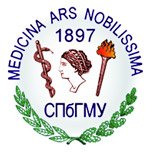 31 мая 2017г. состоялась экскурсия успевающих учащихся МТ 9 (гр.192-196) в музеи кафедры Анатомии Человека имени профессора М.Г. Привеса Первого Санкт-Петербургского Государственного Медицинского Университета имени академика И.П. Павлова. На территории университетского городка ребята сфотографировались у памятника Погибшим Медикам. Экскурсию проводила старший специалист по учебно-методической работе кафедры Евстигнеева (Климова) Алла Владимировна (в прошлом выпускница нашего Техникума). Интересно и наглядно были представлены как сами музеи (с огромным количеством анатомических препаратов), так и новые направления в современной анатомии. Ребята познакомились с 120-летней историей кафедры, были свидетелями учебного процесса; ими было задано большое количество разнообразных вопросов. Алла Владимировна была обрадована достаточно хорошими знаниями наших учащихся и примерным поведением.М.В. Никитин, преподаватель Анатомии и Физиологии человека (1971-2014, аспирант-ассистент-доцент кафедры Анатомии Человека СПбГМУ имени академика И.П. ПавловаКомментарии к фото:1.у памятника Погибшим Медикам2.заслуженый деятель науки РФ, профессор Привес Михаил Григорьевич, Почетный Доктор Университета (заведовал  кафедрой более 50 лет, основатель музеев, автор учебника «Анатомия человека»)3.музей сосудистой и нервной систем4.музей рентгеноанатомии5.музей внутренностей6.пластинированный препарат тела человека7.на главной лестнице кафедры (с Евстигнеевой (Климовой) А.В.)8.бесформалинованные препараты (оригинальная методика проф.М.Г.Привеса)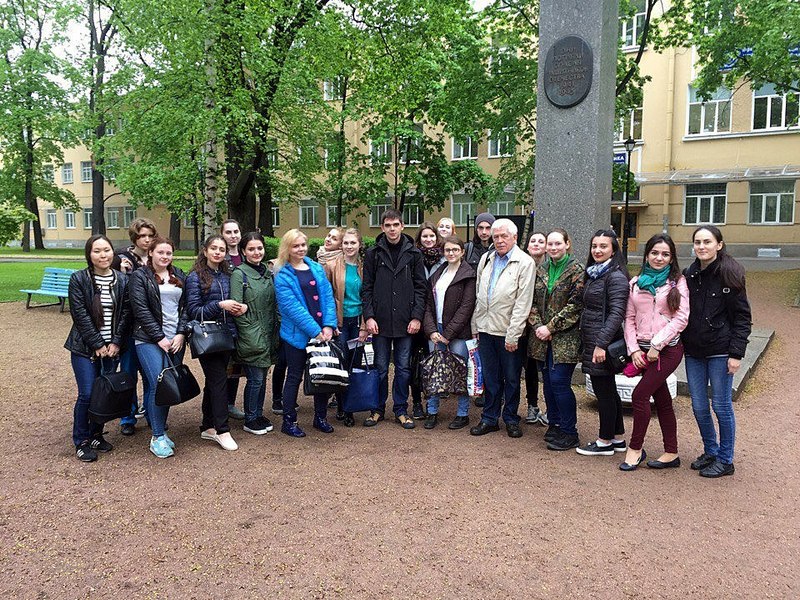 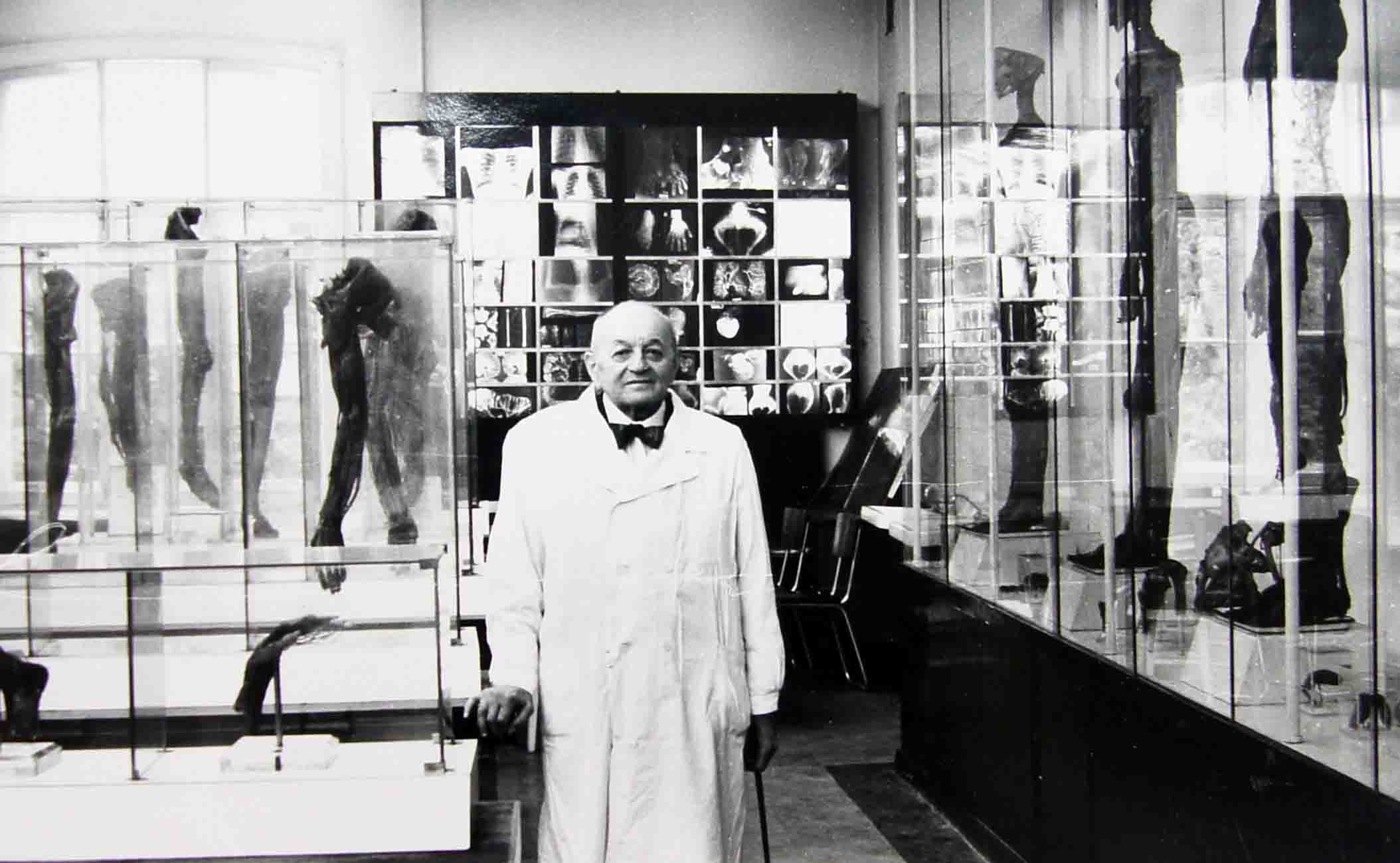 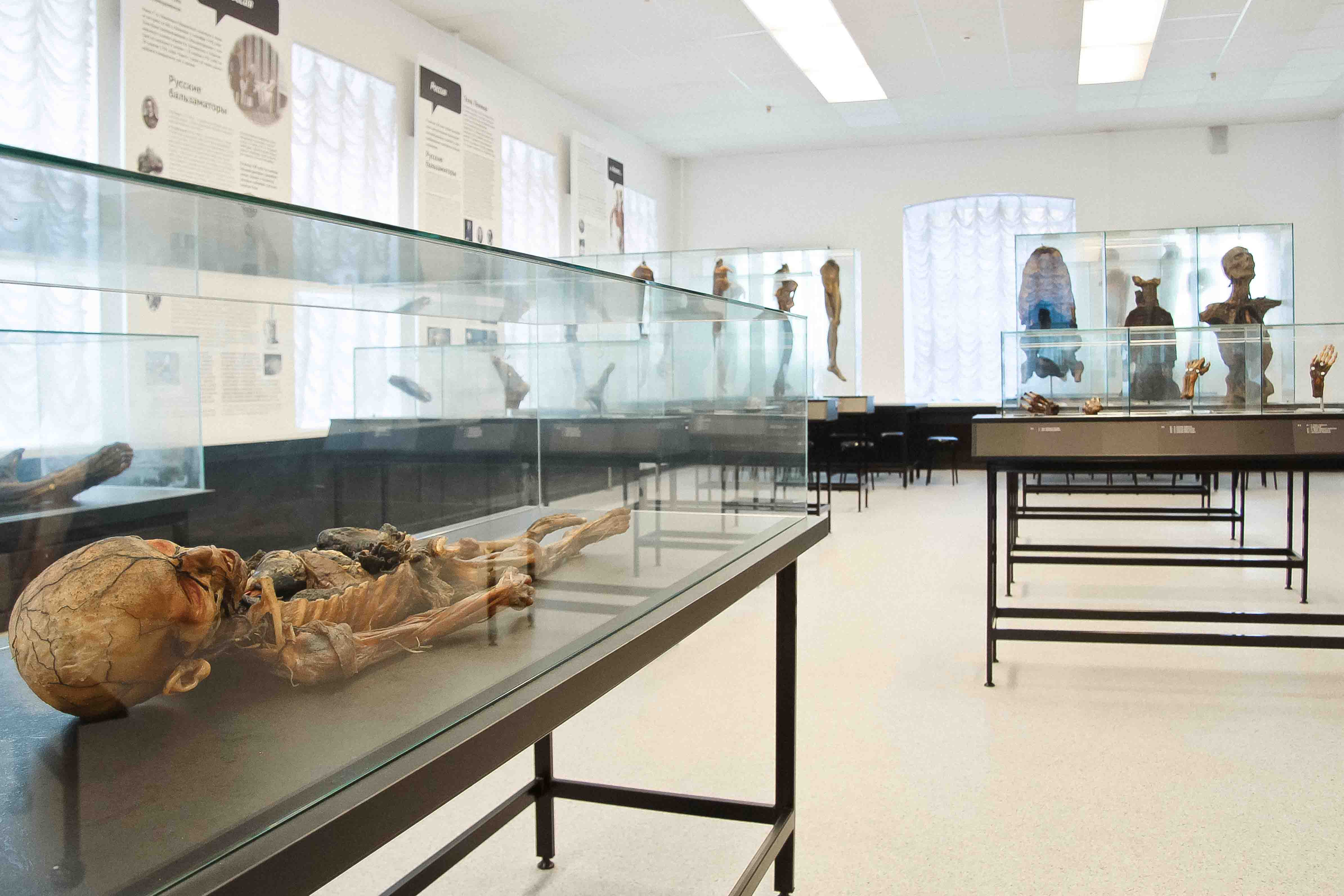 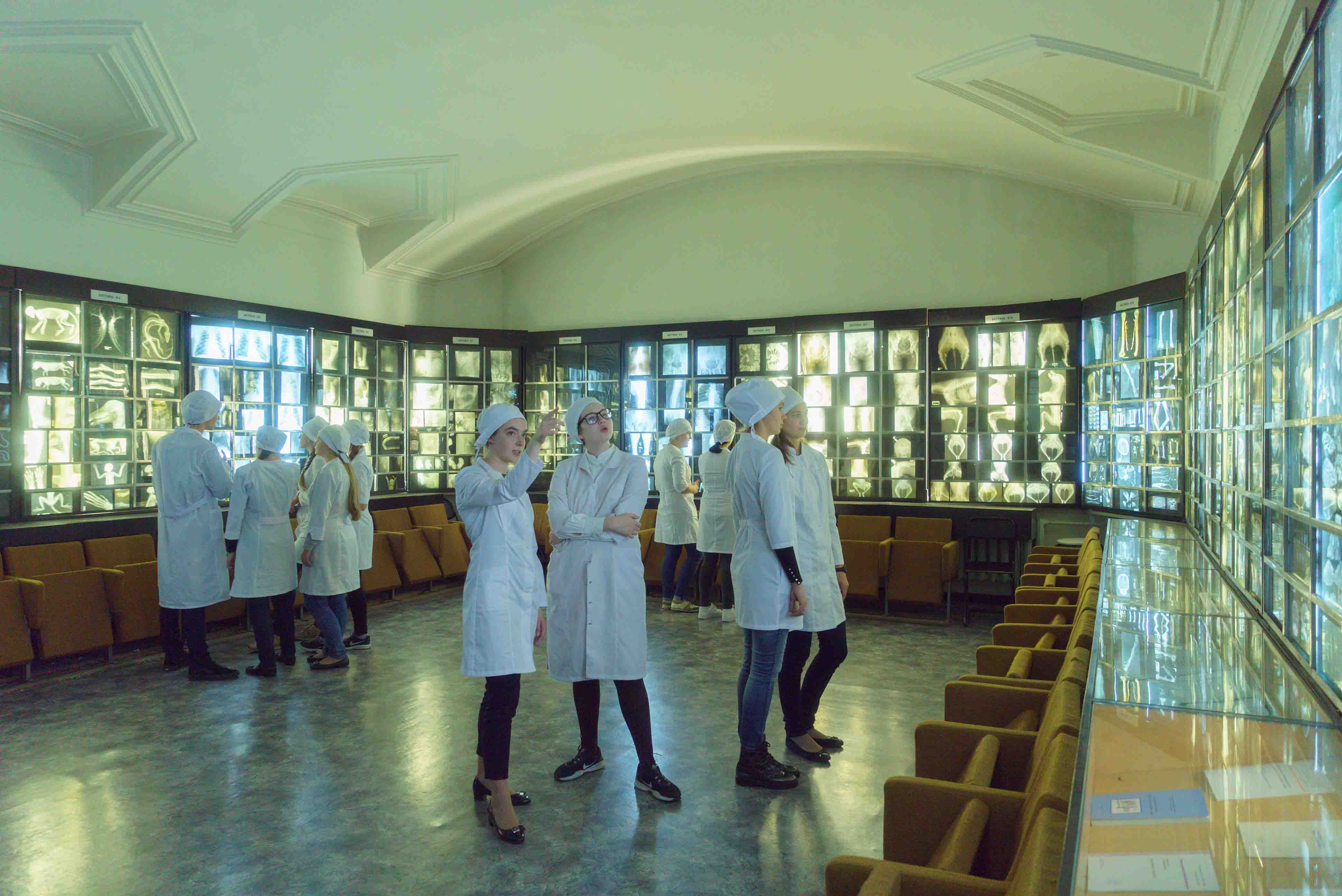 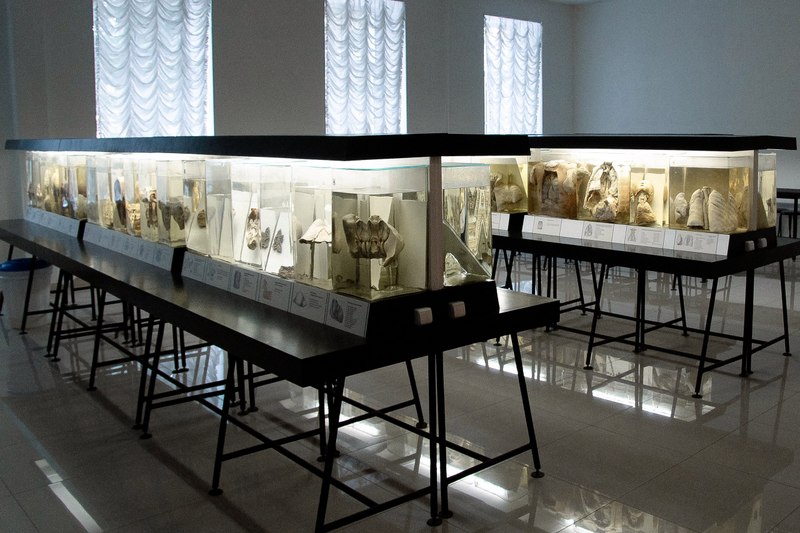 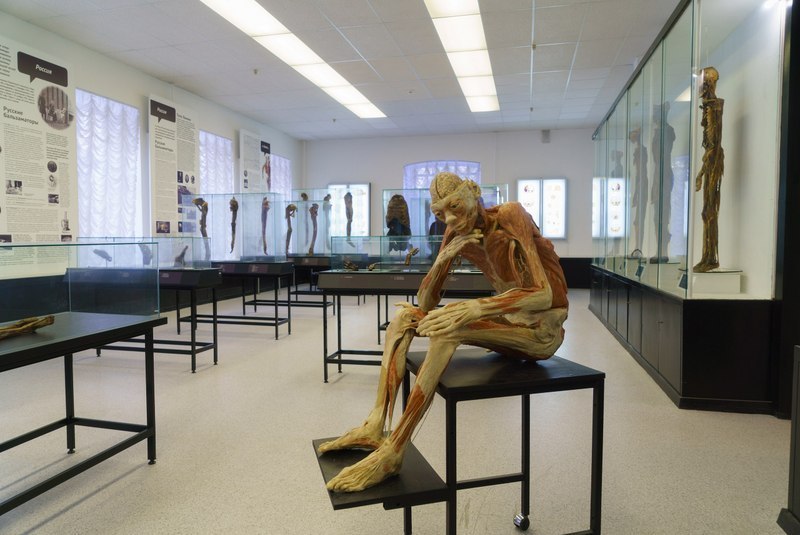 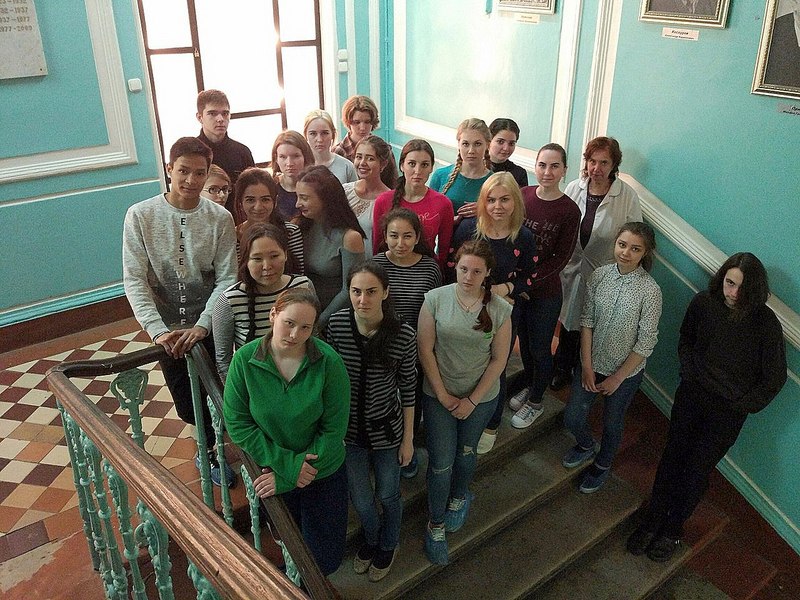 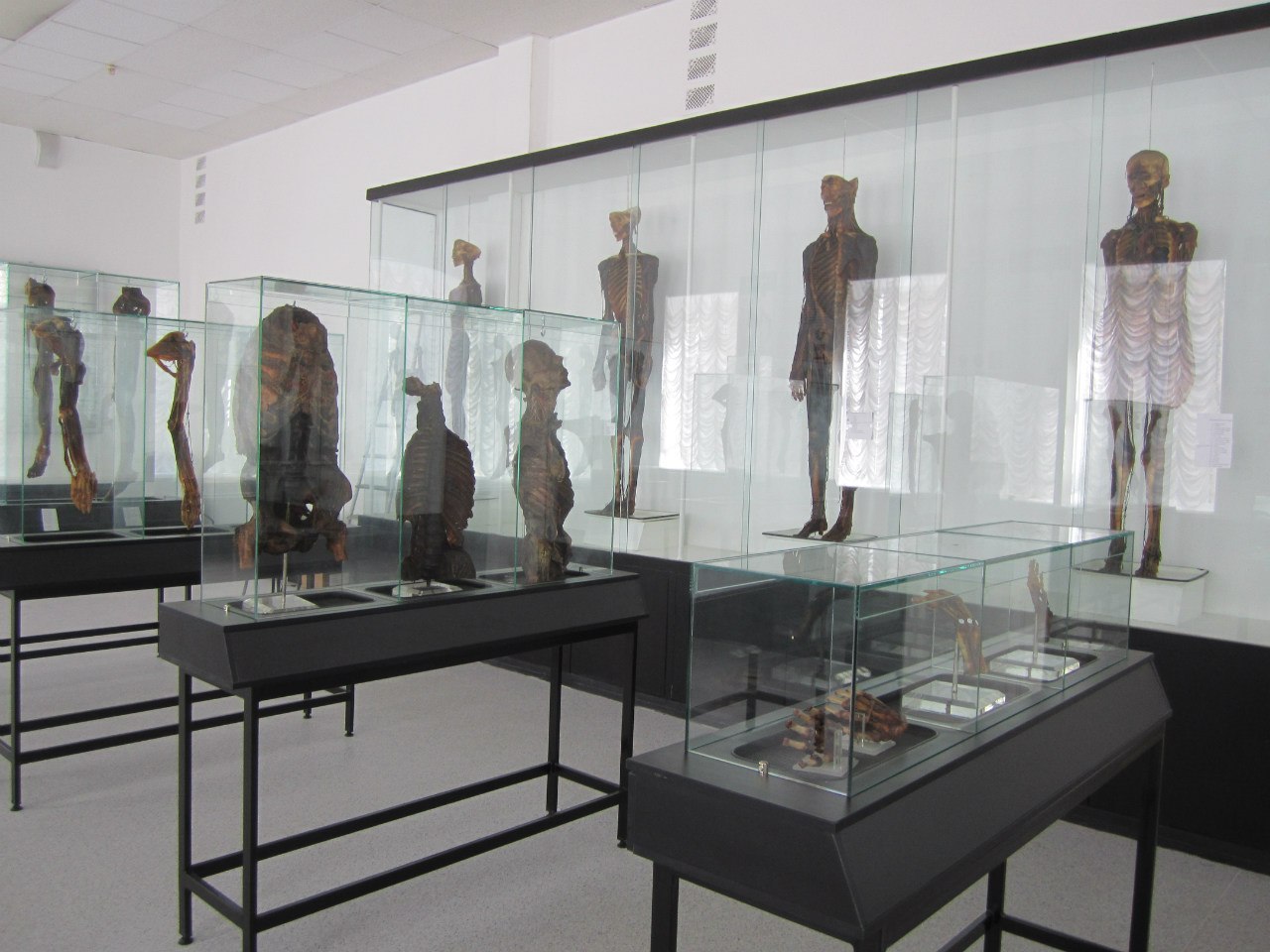 